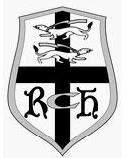 SAISON : 20___ / 20____      Numéro de licence FFR : _________________________________	Catégorie : _______ENFANT :NOM et Prénom de l’enfant : ______________________________________________________________________Date et lieu de naissance : le ________________________ à ____________________________________________Sexe : _____________Numéro de sécurité sociale : ______________________________________________________________________COORDONNEES DES RESPONSABLES DE L’ENFANT : AUTORISATION CNIL : 	OUI / NONLes informations recueillies feront l’objet d’un traitement informatique destiné au suivi des membres affiliés à la Fédération et à la gestion des licences. A ce titre, le site a fait l’objet d’une déclaration règlementaire à la Commission Nationale Informatique et Libertés (CNIL). Si vous choisissez NON, les informations ne pourront pas être utilisées à des fins commerciales, associatives ou humanitaires.AUTORISATION D’EXPLOITATION DES DROITS A L’IMAGE : 	OUI / NONJe soussigné (e) _______________________________________________________________________ donne mon accord au Rugby Club de l’Hermine, ses représentants et toute personne agissant avec l’autorisation de l’organisme la permission irrévocable de publier sur le site internet de l’association toutes les photographies ou vidéos non nominatives prises de moi (et ou) de mes enfants dans la cadre des activités du Club et ce durant la période de mon adhésion aux sections, quel que soit le lieu et l’horaire.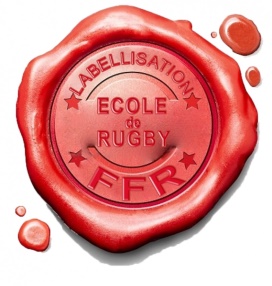 Date : _________________				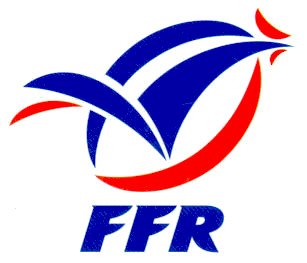 Signature(s) :PèreMèreNOM - PrénomAdresse postaleTéléphoneMail